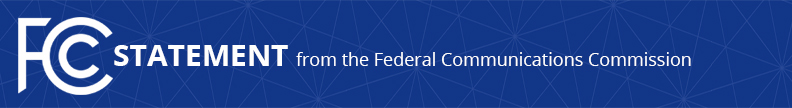 Media Contact: Paloma PerezPaloma.Perez@fcc.govFor Immediate ReleaseCHAIRWOMAN ROSENWORCEL STATEMENT ON 5G DEPLOYMENT AGREEMENT   -- WASHINGTON, January 18, 2022—Federal Communications Commission Chairwoman Jessica Rosenworcel issued the following statement after today’s agreement that permits 5G deployment while ensuring aviation safety:“Next-generation 5G technologies will be the backbone of our economic future.  Today's agreement makes it possible to bring this technology to millions more consumers and businesses throughout the country starting tomorrow using the C-band.  This is welcome news because we know that deployment can safely co-exist with aviation technologies in the United States, just as it does in other countries around the world.  The FAA has a process in place to assess altimeter performance in the 5G environment and resolve any remaining concerns.  It is essential that the FAA now complete this process with both care and speed.”###
Office of the Chairwoman: (202) 418-2400 / @JRosenworcelFCC / www.fcc.gov/jessica-rosenworcelThis is an unofficial announcement of Commission action.  Release of the full text of a Commission order constitutes official action.  See MCI v. FCC, 515 F.2d 385 (D.C. Cir. 1974).